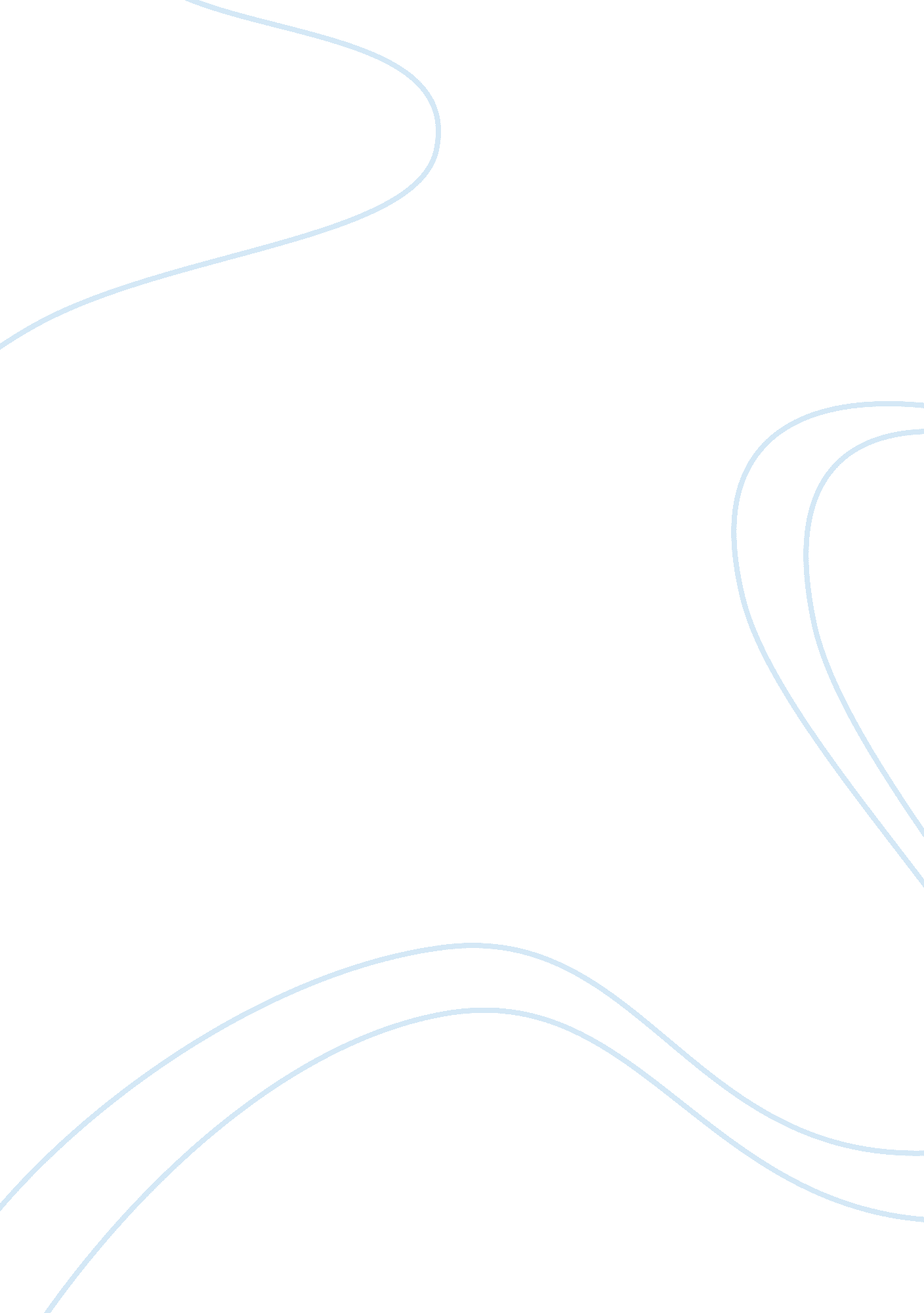 Diversity of african americans essay sampleCountries, United States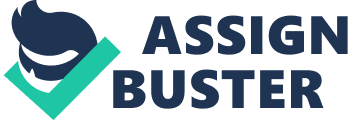 Working abstract: What are the major culture and diversity issues in African American.? In the year 1619 to 1860, Africans were forced to United States as slaves. They later became the descendants of African Americans. The literature describes briefly the diversity of African American culture and different factors that affect their life (Ehrenberg & Rothstein, 2013). 
0utline: The analysis of the major issues for the diversity of culture shows that race and issue of skin color contributes a lot to the cultural diversity. The African Americans race forms the largest ethnic group in the United States with different emerging issues such as heart disease, violence, infant mortality rate, cancer, low life expectancy, asthma, HIV/AIDS and type two diabetes mellitus. The literature will further address the above mention issues that influence the African American diversity (Banks, 2007). 
The process of cultural competence in the diversity of health care services is briefly analyzed. These include cultural awareness, cultural desire, cultural knowledge and skills. The article further describes the problems of rising racial diversity in health care. 
It is based on ethnic group in the United States such as the black, white, Hispanic and American Indian (Banks, 2005). A case study is also used to understand various issues in cultural diversity that can arise in the health care service. The history of increase of the black African American university and colleges is discussed and analyzed in the literature. The literature also accounts for a percentage increase in doctoral degrees awards among the African Americans. The method used for data collection to analyze earned doctorates was through self-reported data from annual doctoral degree earners. It is based on the institution as well as the ethnicity. Descriptive statistics is then used to analyze the result of the data (Lawson, 2009). Reference Banks, J. A. (2005). Multicultural education: Historical development, dimensions, and practice. In 
Ehrenberg, R. G., & Rothstein, D. S. (2013). Does historically Black institution of higher education confer unique advantages on Black Students? 
J. A. Banks & C. A. M. Banks (2007). The handbook of research on multicultural education. New York, NY: Macmillan. 
Lawson, W. (1999). Ethnicity and treatment of bipolar disorder. 
s 